July/August 2011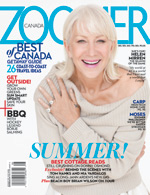 Registered nurses Kim Renton and Kathy Young Keefe first met crashing into the boards at an all-moms hockey game. Over a post-game glass of wine, they realized that they shared a mutual passion ~ the pursuit of the perfect pillow. For Renton, who has years of experience performing and consulting on Botox procedures, the interest was primarily aesthetic:  cosmetic dermatologist have long known that side and stomach sleepers develop deep lines on their faces from squishing them into their pillows.  Young Keefe insisted that the perfect pillow should also provide the cervical spinal support necessary to ease or prevent chronic neck and back pain. Two and a half years of research and development later, the enVy Pillow was born.  Made in Canada from anti-allergenic, anti-microbial memory foam, the enVy Pillow's unique V-shape  cradles the head to provide proper support and minimize the facial compression that causes sleep lines. Chiropractor and Physiotherapist endorsed, it features a pattern of raised bubbles to improve breathing and allow for a more restful sleep.~ Evan Rosser